Table S1. Fonio varieties cultivated in diversity fields in the six study sites in 2016 and 2017.X indicates varieties that originate from the village but which were not planted in the diversity field* Variety descriptions are based on information collected by farmers and technicians in the diversity fields, documented in the community biodiversity registers, and shared in focus groups on variety characterization and the community seed fairs.Table S2. Bambara groundnut varieties cultivated in diversity fields each site 2016/2017.X indicates varieties that originate from the village but which were not planted in the diversity field* Variety descriptions are based on information collected by farmers and technicians in the diversity fields, documented in the community biodiversity registers, and shared in focus groups on variety characterization and the community seed fairs.Table S3. Evolution of fonio and Bambara groundnut varieties documented in the community biodiversity registers and maintained in community seed banks from 2015 to 2018† Bol=Bolimasso; Bom=Boumboro; Som=Somo; Fin=Finkoloni; NGu=N’Goutjina; Sir=SiramanaTable S4. Post hoc tests on household fonio and Bambara groundnut cultivation frequency, area and yield in 2015 and 2018. Chi-square test results are shown for binomial variables and t-test results are shown for continuous variables.† Bol = Bolimasso; Bom=Boumboro; Som=Somo; Fin=Finkoloni; NGu=N’Goutjina; Sir=Siramana* p-values <0.05; ^ p-value>0.05 and <0.1§§ Fisher exact test odds ratio applied as an alternative to chi-square because of low sample sizeTable S5. Comparison of village-level variety diversity in 2015 and 2018 based on results of the accumulation curves to control for the sample size of households.† Estimated number of varieties and standard deviation for 30 households based on accumulation curves§ Actual number of varieties recorded at community level (N=30)Figure S1. Rainfall in the study sites over the cropping cycle (June to September) 2016 and 2017.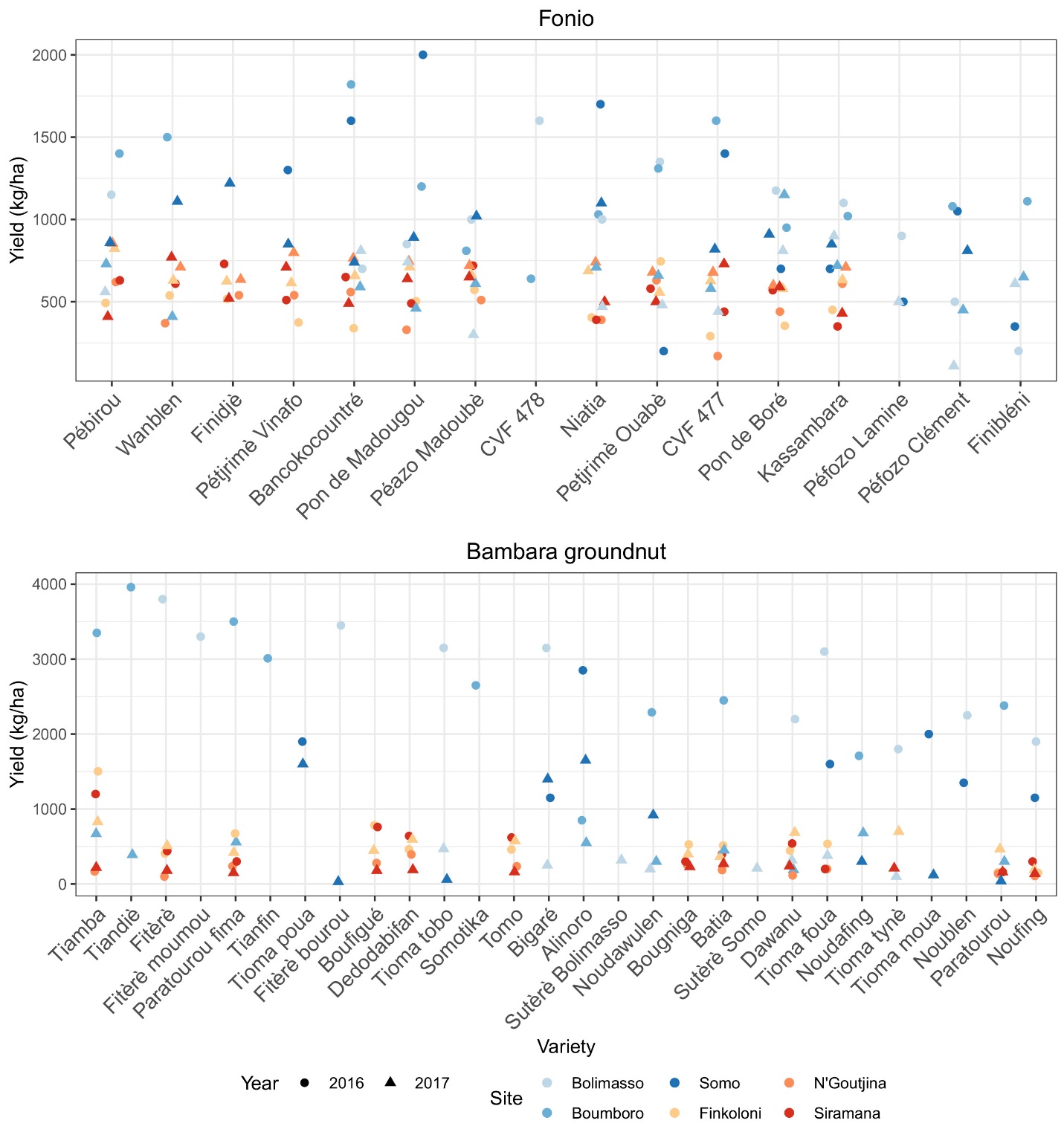 Figure S2. Yield of fonio and Bambara groundnut varieties in the diversity fields by site and year.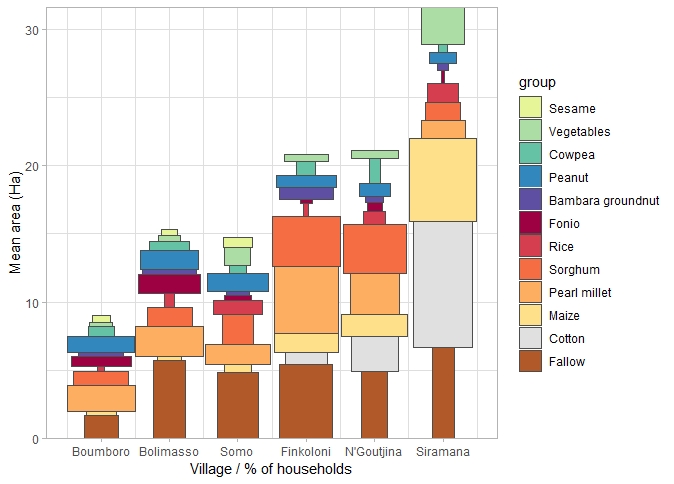 Figure S3. Summary of household cropping systems in the focal villages in 2015. The percent of households growing a specific crop is indicated by the width of the bars and the mean area allocated by growers is indicated by the height of the bars.Variety nameOriginDescription*BolimassoBoumboroSomoFinkoloniN’GoutjinaSiramanaTotal # plots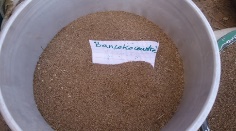 BancokocountréIER90-100 day cycle; big grains; red to black in colour2016, 20172016, 20172016, 20172016, 20172016, 20172016, 201712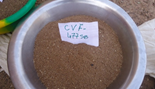 CVF 477IER90-100 day cycle2016, 20172016, 20172016, 20172016, 20172016, 20172016, 201712CVF 478IER201620162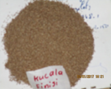 Fini bléniKoutiala90 day cycle; red colour, adapted to water-logged soil2016, 20172016, 2017X, XX, X4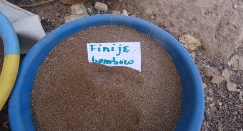 Fini djèBoumboro85-90 day cycle; small white grains; rapid cooking; adapted to sandy soil, climate resistant at maturityX, X20172016, 20172016, 20172016, 20177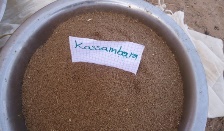 KassambaraIER90-100 day cycle; big grains, good taste, tends to red color, adapted to sandy soil2016, 20172016, 20172016, 20172016, 20172016, 20172016, 201712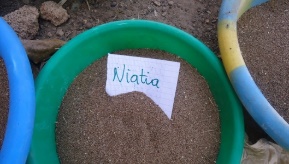 NiatiaIER90-100 day cycle; big grains, good taste, drought tolerant2016, 20172016, 20172016, 20172016, 20172016, 20172016, 201712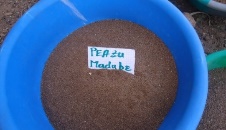 Péazo MadoubèDami80-90 day cycle; good in processing2016, 20172016, 201720172016, 20172016, 20172016, 201711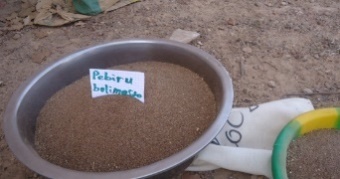 PébirouBolimasso85-90 day cycle; big grains, good taste, black colour; adapted to sandy soil; tolerant to insects and disease2016, 20172016, 201720172016, 20172016, 20172016, 201711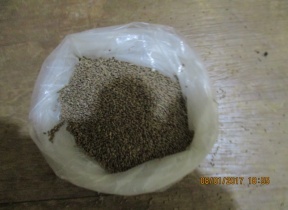 Péfozo ClémentSokoro85-90 day cycle2016, 20172016, 20172016, 20176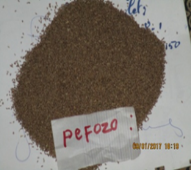 Pefozo LamineBoumboro90 day cycle2016, 2017X, X20163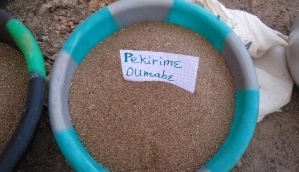 Petjrimè OuabèBolimasso80-95 day cycle2016, 20172016, 201720162016, 20172016, 20172016, 201711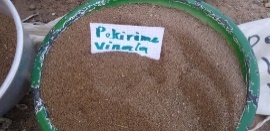 Petjrimè VinafoSokoro90 day cycle2016, 20172016, 20172016, 20172016, 20178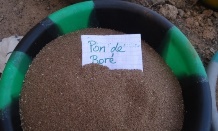 Pon de BoréIER80-90 day cycle2016, 20172016, 20172016, 20172016, 20172016, 20172016, 201712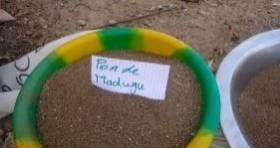 Pon de MadougouIER80-90 day cycle2016, 20172016, 20172016, 20172016, 20172016, 20172016, 201712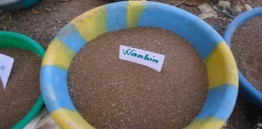 WanblenBoumboro80-90 day cycle; good taste, big grains; black color2016, 201720172016, 20172016, 20172016, 20179Total # varietiesTotal # varietiesTotal # varietiesTotal # varieties131314131212144# varieties 2016# varieties 2016# varieties 2016# varieties 2016131310121212144# varieties 2017# varieties 2017# varieties 2017# varieties 2017121212121212144VarietyOriginDescriptionBolimassoBoumboroSomoFinkoloniN’GoutjinaSiramanaTotal # plots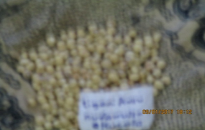 AlinoroDjoubasso90 day cycle white and black; big grains; good market2016, 20172016, 20174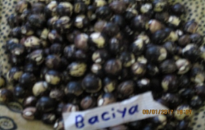 BatiaToutou90-100 day cycle; black2016, 20172016, 201720162016, 20177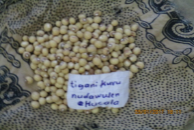 BigaréKoutiala90 day cycle ; white seed2016, 20172016, 2017X, XX4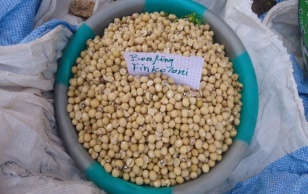 BoufiguéFinkoloni80 day cycle; medium grains, white, favorite variety in Siramana 2015;good taste2016, 201720162016, 20175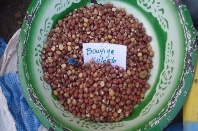 BougnigaKolonto90 day cycle, small red grains, good storage, less appreciated2016, 201720162016, 20175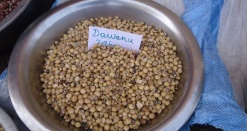 DawanuSomo70 day cycle, black and white smaller grain, good taste, used as fresh by boiling, good commercial value2016, 20172017X, X2016, 201720162016, 20178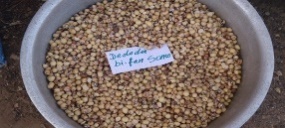 DedodabifanSomo80 day cycle ; white colorX, X2016, 201720162016, 20175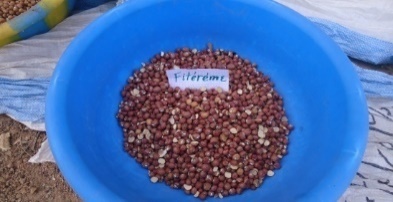 FitèrèBolimasso100 day cycle, mixed colors (red/black), big grain, good taste, good processing;2016X, X2016, 201720162016, 20176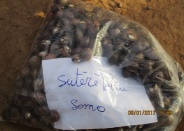 Fitère burouBolimasso90 day cycle; black grain2016, X	20172Fitère moumouSomo20161NoublenFinkoloniRed grain20162016X2NoudafingBoumboro2016, 201720173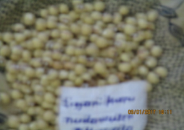 NoudawulenBoumboro90 day cycle20172016, 201720174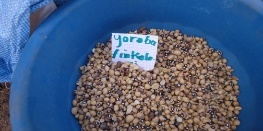 NoufingFinkoloni90 day cycle201620162016, 201720162016, 20177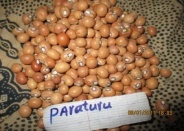 ParatourouBoumboro90 day cycle2016, 201720172016, 201720162016, 20178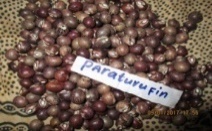 Paratourou fimaBoumboro90-95 day cycle2016, 20172016, 201720162016, 20177Somo tikaSomo2016X1Soutere BolimassoBolimassoX, 20171Soutere SomoSomo2017X, 	X1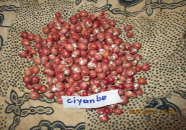 TiambaBoumboro95-100 day cycle, good processing, easy harvest2016, 20172016, 201720162016, 20177TiandièKoutiala2016, 2017X,	XX2TianfinBoumboro20161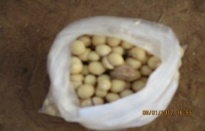 Tioma fouaBolimasso90 day cycle2016, 201720162016201620166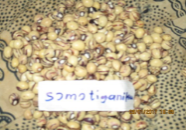 Tioma mouaBolimasso95 day cycleX, X2016, 20172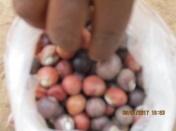 Tioma poua90 day cycle2016, 20172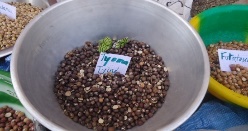 Tioma tjinèBolimasso80-90 day cycle2016, 2017201720174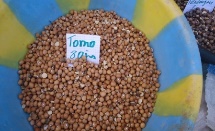 TomoBolimasso80 day cycle2016, 201720172016, 201720162016, 20175Total # varietiesTotal # varietiesTotal # varietiesTotal # varieties131112131213113# varieties 2016# varieties 2016# varieties 2016# varieties 201610107121212113# varieties 2017# varieties 2017# varieties 2017# varieties 201789912012113CropVariety name2015†2015†2015†2015†2015†2015†2018†2018†2018†2018†2018†2018†CropVariety nameBolBomSomFinNGuSirBolBomSomFinNGuSirFonioBancokocountré✓✓✓✓✓✓FonioCVF 477 ✓✓✓✓✓✓FonioFinibléni✓✓✓FonioFinidjè✓✓✓✓✓FonioFinifing✓FonioFrac✓FonioKassambara✓✓✓✓✓✓✓FonioNiatia✓✓✓✓✓✓✓FonioPéazo Madoubè✓✓✓✓FonioPébirou✓✓✓✓✓✓✓FonioPefonou✓FonioPéfozo Clément✓✓✓FonioPetjrimè Ouabè✓✓✓✓✓✓✓FonioPetjrimè Vinafo✓✓✓FonioPon de Boré✓✓✓✓✓✓✓FonioPon de Madougou✓✓✓✓✓✓FonioWanblen✓✓✓✓✓✓✓FonioTotal # varieties432111121212121212Bambara groundnutAlinoro✓Bambara groundnutBatia✓✓✓✓✓✓✓Bambara groundnutBoufigué✓✓✓✓✓✓✓✓✓Bambara groundnutBougnégué✓Bambara groundnutBougniga ✓✓✓✓✓✓✓✓✓Bambara groundnutBougoua✓Bambara groundnutDawanou✓✓✓✓✓✓✓Bambara groundnutDedodabifan✓✓✓✓✓✓Bambara groundnutFitèrè ✓✓✓✓✓✓✓Bambara groundnutFitèrè Bouyiga✓Bambara groundnutKiyanpi✓Bambara groundnutLoma poro✓Bambara groundnutParatourou✓✓✓✓✓✓Bambara groundnutParatourou Fima✓✓✓✓✓✓Bambara groundnutSutèrè✓Bambara groundnutTiamba✓✓✓✓✓✓✓Bambara groundnutTiandiè✓Bambara groundnutTioma Foua✓Bambara groundnutTioma tjinè✓✓✓✓✓✓✓Bambara groundnutTioma tobo✓Bambara groundnutTomo✓✓✓✓✓✓✓Bambara groundnutYoroba✓✓Bambara groundnutTotal # varieties553433111211111111ContrastFonio cultivation (y/n)Fonio area (Ha)Fonio yield (kg/Ha)Bambara groundnut cultivation (y/n)Bambara groundnut area (Ha)Bambara groundnut yield (kg/Ha)Site†Bol, Som, Bom vs.    Fin, NGu, Sirχ2df: 1 = 118.53*tdf: 120.55 = 8.5601*tdf: 94.151= 5.0107*χ2df: 1= 18.613*tdf: 271.74= -4.9386*tdf: 268.68 = -0.57288Bol, Som vs. Bomχ2df: 1=7.3137*tdf: 175.52 = 1.7818^tdf: 136.97= 0.57308χ2df: 1=1.6847tdf: 153.74= 0.13283tdf: 131.66= -2.8357*Bol vs. Somχ2df: 1=35.913*tdf: 78.28 = 7.9175*tdf: 100.09= -0.48955χ2df: 1=17.568*tdf: 78.489= 0.14329tdf: 85.854= -0.90383Fin, NGu vs. Sirχ2df: 1=16.147*tdf: 5.3565 = 0.94866tdf: 0.4876= 0.74575χ2df: 1=52.332*tdf: 17.473= -0.6111tdf: 42.569= 2.3972*Fin vs. NGu†χ2df: 1=0.59404tdf: 31.146= -1.9082^tdf: 34.557= 0.51666χ2df: 1=18.486*tdf: 70.36= 3.1056*tdf: 56.993= 1.5242([Bol>Som]<Bom)>([Fin=NGu]>Sir)([Bol>Som]=Bom)>([Fin=NGu]=Sir)([Bol=Som]=Bom)>([Fin=NGu]=Sir)([Bol>Som]=Bom)>([Fin>NGu]>Sir)([Bol=Som]=Bom)<(Fin>NGu]=Sir)([Bol=Som]<Bom)=([Fin=NGu]>Sir)Year2015 vs. 2018χ2df: 1=19.757*tdf: 236.64= 3.807*n/aχ2df: 1=67.848*tdf: 256.34=2.491*tdf: 178.65= -2.27722015<20182015>20182015<20182015>20182015<2018Site × YearBol: 2015 vs. 2018χ2df: 1=0.43243tdf: 68.68= 1.8688^n/aχ2df: 1=3.0988^n/atdf: 39.138= -2.2252*Som: 2015 vs. 2018χ2df: 1=6.8089*tdf: 37.98= -0.80786n/aχ2df: 1=33.351*n/atdf: 17.484= 1.2354Bom: 2015 vs. 2018χ2df: 1=0.063241tdf: 52.864= 0.44438n/aχ2df: 1=11.0*n/atdf: 54.403= -0.21871Fin: 2015 vs. 2018χ2df: 1=24.218*tdf: 26.881= 0.82628n/aχ2df: 1=6.0688*n/atdf: 66.835= -3.5055*NGu: 2015 vs. 2018χ2df: 1=3.1111^tdf: 16.306= 2.5084*n/aχ2df: 1=38.379*n/atdf: 3.2284= -0.10614Sir: 2015 vs. 2018OR§§: 4.701448^n/an/aχ2df: 1=0.75n/atdf: 6.2882= -2.6066*2015<2015 in Som, Fin, marg in Sir2015>2018 in NGu marg in Bol2015<2015 in Som, Bom, Fin, NGu2015>2018 in Bo, Fin, SirCommunityFonio (# varieties)Fonio (# varieties)Bambara groundnut (# varieties)Bambara groundnut (# varieties)Community2015†2018§2015†2018§Somo6.03 ± 1.0647.35 ± 1.288Bolimasso9.55 ± 1.1868.52 ± 0.8711Boumboro5.14 ± 0.7736.10 ± 0.858Finkoloni3.56 ± 0.83123.62 ± 0.795N’Goutjina4.46 ± 0.5694.49 ± 0.586Siramana2.05 ± 0.9542.13 ± 0.923